  ROMÂNIA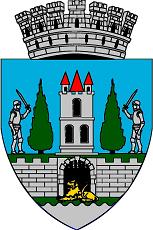   JUDEŢUL SATU MARE  CONSILIUL LOCAL AL  MUNICIPIULUI SATU MAREHOTĂRÂRE NR. 170/24.06.2021privind aprobarea recoltării, modalității de valorificare și a pretului de pornire la licitație a cantității de 654,68 mc.masă lemnoasă, parte din producția anului 2021, provenită din fondul forestier proprietate publică a Municipiului Satu Mare, administrat de Ocolul Silvic Negrești Oaș	Consiliul Local al Municipiului Satu Mare întrunit în şedinţa ordinară din data de 24.06.2021,        Analizând proiectul de hotărâre înregistrat sub nr. 33427/16.06.2021, referatul de aprobare al Primarului Municipiului Satu Mare, înregistrat sub                     nr. 33426/16.06.2021 în calitate de iniţiator, raportul de specialitate al Serviciul Fond Funciar și Legile Proprietății înregistrat sub nr. 33425/16.06.2021 și avizele comisiilor de specialitate ale Consiliului Local Satu Mare,Luând în considerare Hotărârea Consiliului Local al Municipiului                       Satu Mare nr. 224/22.12.2020 privind aprobarea prețurilor de referință și a volumului masei lemnoase destinată valorificării, producţia anului 2021 provenită din fondul forestier proprietatea publică a Municipiului Satu Mare,Având în vedere solicitarea Ocolului Silvic Negrești Oaș                                          nr. 32265/09.06.2021 și fundamentările de preț înregistrate sub                                           nr. 32269/09.06.2021, respectiv nr. 32268/09.06.2021 la Primăria Municipiului Satu Mare,În baza prevederilor art. 1 lit. “x”, art. 4 alin. (1) și ale art. 20 alin. (5) din Regulamentul de valorificare a masei lemnoase din fondul forestier proprietate publică aprobat prin H.G. nr. 715/05.10.2017, cu modificările şi completările ulterioare,Ţinând seama de prevederile Legii nr. 24/2000 privind normele de tehnică legislative pentru elaborarea actelor normative, republicată, cu modificările şi completările ulterioare,În temeiul prevederilor art. 129 alin. (2) lit. c), art. 139 alin. (3) lit. g) şi art. 196 alin. (1) lit. a) din O.U.G. nr. 57/2019 privind Codul administrativ, cu modificările şi completările ulterioare,Adoptă prezenta,                                    H O T Ă R Â R E:	Art. 1. Se aprobă recoltarea, modalitatea de valorificare și  prețul de pornire la licitație a cantității de 654,68 mc. masă lemnoasă, parte din producția anului 2021, provenită din fondul forestier proprietate publică a Municipiului Satu Mare, administrat de Ocolul Silvic Negrești Oaș, conform Anexei nr. 1 care face parte integrantă din prezenta.Art. 2. Cu ducerea la îndeplinire a prezentei se încredinţează Primarul Municipiului Satu Mare, Serviciul Fond Funciar și Legile Proprietății, Direcţia Economică din cadrul Aparatului de Specialitate al Primarului și Ocolul Silvic Negrești Oaș.           Art. 3. Prezenta Hotărâre se comunică, prin intermediul Secretarului general al municipiului Satu Mare, în termenul prevăzut de lege, Primarului Municipiului Satu Mare, Instituţiei Prefectului judeţului Satu Mare, Ocolului Silvic Negrești Oaș, Serviciului Fond Funciar și Legile Proprietății și Direcţiei Economice din cadrul Aparatului de Specialitate al Primarului.        Președinte de ședință,                                       Contrasemnează        Golban Ligia Veturia                                        Secretar general,                                                                                Mihaela Maria RacolțaPrezenta hotărâre a fost adoptată cu respectarea prevederilor art. 139 alin. (3) lit. g) din O.U.G. nr. 57/2019 privind Codul administrativ ;Redactat în 6 exemplare originale         Total consilieri în funcţie23Nr. total al consilierilor prezenţi21Nr total al consilierilor absenţi2Voturi pentru21Voturi împotrivă0Abţineri0